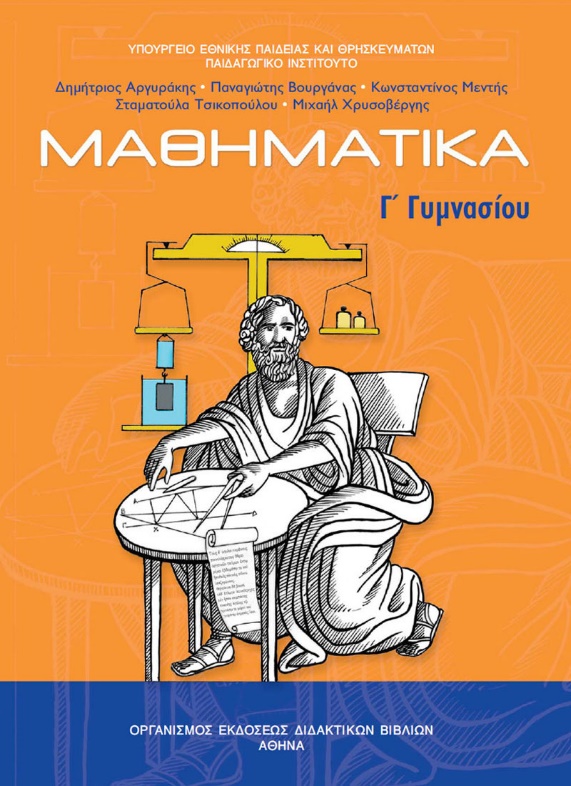                   ΜΑΘΗΜΑΤΙΚΑ Γ ΓΥΜΝΑΣΙΟΥΗ ύλη για τις εξετάσεις του σχολικού έτους 2017-2018                                   Άλγεβρα:    Κεφάλαιο  1:    1.2, 1.3, 1.4, 1.5,1.6, 1.8                                                          Κεφάλαιο  2:    2.2, 2.5                                                          Κεφάλαιο  3:    3.1,3.2, 3.3                                    Γεωμετρία:  Κεφάλαιο  1:    1.1, 1.5                                                          Κεφάλαιο  2:   2.1, 2.2,2.3 